On a cold day, a Grade 8 boy pupil keeps himself warm near the fire. By what mode of heat transfer is the heat from the fire reaching the boy.Answer:What is a vacuum?Answer:Water has a small range in terms of freezing and boiling point. At what temperatures does water freeze and boil?Answer:Give the name of the liquid found in most thermometers.Answer:Define temperature.Answer: What is the main insulator in the thermos flask and how does it reduce heat loss?Answer: Give the function of the cloaca in a bird.Answer: What would be the effect of replacing the cork stopper in a thermos flask with a metallic lid?Answer: Apart from the vacuum flask, give two (2) other kitchen utensils, which work on the same principle of reducing, heat loss or heat gain.Answer: food warmers and serving pots.(a) Most kinds of objects……………when they are heated.(b) ………………helps to circulate warm air in heated buildings duringcold weather.(c) A pot on a brazier heats by………….(d) An ……………….is a material that does not conduct heat well.(e) Heat from the sun is a form of …………….2. Write the letter of your choice for the best answer forcold  ri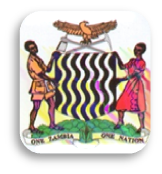 